WEEKLY WELL ACTIVITY REPORT19 August 2019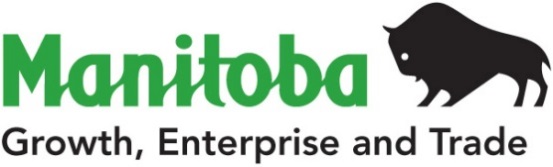 Petroleum Branch360-1395 Ellice Ave, Winnipeg, MB   R3G 3P2T 204-945-6577  F 204-945-0586www.manitoba.caPetroleum Branch360-1395 Ellice Ave, Winnipeg, MB   R3G 3P2T 204-945-6577  F 204-945-0586www.manitoba.caPetroleum Branch360-1395 Ellice Ave, Winnipeg, MB   R3G 3P2T 204-945-6577  F 204-945-0586www.manitoba.caPetroleum Branch360-1395 Ellice Ave, Winnipeg, MB   R3G 3P2T 204-945-6577  F 204-945-0586www.manitoba.caPetroleum Branch360-1395 Ellice Ave, Winnipeg, MB   R3G 3P2T 204-945-6577  F 204-945-0586www.manitoba.caPetroleum Branch360-1395 Ellice Ave, Winnipeg, MB   R3G 3P2T 204-945-6577  F 204-945-0586www.manitoba.caPetroleum Branch360-1395 Ellice Ave, Winnipeg, MB   R3G 3P2T 204-945-6577  F 204-945-0586www.manitoba.caPetroleum Branch360-1395 Ellice Ave, Winnipeg, MB   R3G 3P2T 204-945-6577  F 204-945-0586www.manitoba.caWEEKLY WELL ACTIVITY REPORTWEEKLY WELL ACTIVITY REPORTWEEKLY WELL ACTIVITY REPORTWEEKLY WELL ACTIVITY REPORTWEEKLY WELL ACTIVITY REPORTWEEKLY WELL ACTIVITY REPORTWEEKLY WELL ACTIVITY REPORTWEEKLY WELL ACTIVITY REPORT PETROLEUM INDUSTRY ACTIVITY REPORT PETROLEUM INDUSTRY ACTIVITY REPORT PETROLEUM INDUSTRY ACTIVITY REPORT PETROLEUM INDUSTRY ACTIVITY REPORT PETROLEUM INDUSTRY ACTIVITY REPORT PETROLEUM INDUSTRY ACTIVITY REPORT PETROLEUM INDUSTRY ACTIVITY REPORT PETROLEUM INDUSTRY ACTIVITY REPORT          (January 1/19 – August 19/19)          (January 1/19 – August 19/19)          (January 1/19 – August 19/19)          (January 1/19 – August 19/19)          (January 1/19 – August 19/19)          (January 1/19 – August 19/19)          (January 1/19 – August 19/19)          (January 1/19 – August 19/19)DRILLING ACTIVITYTo August 19/19To Aug 13/18To Aug 13/18To Aug 13/182018 TotalDrilling Licences Issued148148148148290Licences Cancelled1644413Vertical Wells Drilled788813Horizontal Wells Drilled119136136136263Stratigraphic Test Holes Drilled00000Wells Drilled - Total126144144144276No. of Metres Drilled272 304299 666299 666299 666586 264Wells Re-entered00000Wells Being Drilled33330No. of Active Rigs35558Wells Licenced but Not Spudded7670707074Wells Completed as Potential Oil Wells123139139139271Wells Abandoned Dry11113Wells Drilled but Not Completed02220Other Completions22222New Wells on Production2121212132GEOPHYSICAL ACTIVITYGeophysical Programs Licenced21113Licences Cancelled01111Kilometers Licenced 17447474782Kilometers Run203153153156382019201820182018OIL PRICES (Average)$/m3    ($/bbl)$/m3    ($/bbl)$/m3    ($/bbl)$/m3    ($/bbl)Month of June                411.45 (65.38)                     500.06 (79.46)                     500.06 (79.46)                     500.06 (79.46)Month of July                431.21 (68.52)                     545.44 (86.67)                     545.44 (86.67)                     545.44 (86.67)OIL PRODUCTION (M3)2018201720172017Month of August189 804.4193 117.8193 117.8193 117.8Lic. No.: 2625Tundra Virden 2-28-10-26 (WPM)UWI: 102.02-28-010-26W1.00Status: Abandoned Producer (ABD P)Abandoned Producer: 15-Aug-2019Lic. No.: 5248E. Routledge Unit No. 1 HZNTL 10-11-9-25 (WPM)UWI: 102.10-11-009-25W1.00 – Leg #1UWI: 103.09-11-009-25W1.02 - Leg #2Status: Abandoned Producer (ABD P)Abandoned Producer: 14-Aug-2019Lic. No.: 5250Tundra Virden HZNTL 13-2-9-25 (WPM)UWI: 102.13-02-009-25W1.00 - Leg #1 (ABD P)UWI: 102.04-11-009-25W1.02 – Leg #2UWI: 102.04-11-009-25W1.02 – Leg #2Status: Abandoned Producer (ABD P)Abandoned Producer: 15-Aug-2019Lic. No.: 8111Tundra Waskada Prov. HZNTL 6-16-1-24 (WPM)UWI: 102.06-16-001-24W1.00 Status: Abandoned Producer (ABD P)Abandoned Producer: 19-Aug-2019Lic. No.: 9194Tundra Daly Sinclair Prov. SWD RE7-30-10-28 (WPM)UWI: 100.07-30-010-28W1.02Status: Abandoned Salt Water Disposal (ABD SWD)Abandoned Salt Water Disposal: 16-Aug-2019Lic. No.: 10874TORC Manson HZNTL A13-24-14-29 (WPM)UWI: 102.13-24-014-29W1.00Status: Capable Of Oil Production (COOP)Capable Of Oil Production: 25-Mar-2018Field/Pool Code: 17 62GLic. No.: 11190Tundra et al Birdtail HZNTL A1-9-16-27 (WPM)UWI: 102.01-09-016-27W1.00 Spud Date: 17-Aug-2019K.B. Elevation: 482.16 mSurface Casing: 244.50 mm @ 136.00 m with 8.5 tIntermediate Casing: 177.80 mm @ 708.00 m with 11.5 tStatus: Drilling Ahead (DR)Drilling Ahead: 19-Aug-2019Lic. No.: 11226Daly Unit No. 12 HZNTL C15-3-10-28 (WPM)UWI: 105.15-03-010-28W1.00 - RevisedPlease note revised UWI & Well Name to reflect As Drilled:Licenced as 105.16-03-010-28W1.00;  C16-3-10-28Drilled as 105.15-03-010-28W1.00;  C15-3-10-28Lic. No.: 11229Daly Unit No. 3 HZNTL 13-12-10-28 (WPM)UWI: 102.13-12-010-28W1.00 Spud Date: 12-Aug-2019K.B. Elevation: 496.47 mSurface Casing: 244.50 mm @ 275.00 m with 15.0 tFinished Drilling: 15-Aug-2019Total Depth: 1540.00 mIntermediate Casing: 139.70 mm @ 1540.00 m with 28.0 tRig Released: 15-Aug-2019Status: Waiting On Service Rig (WOSR)Waiting On Service Rig: 15-Aug-2019Lic. No.: 11242Tundra Daly Sinclair HZNTL 16-19-8-29 (WPM)UWI: 102.16-19-008-29W1.00 Status: Completing (COMP)Completing: 19-Aug-2019Lic. No.: 11261Daly Unit No. 3 Prov. HZNTL B5-11-10-28 (WPM)UWI: 104.05-11-010-28W1.00 Spud Date: 16-Aug-2019K.B. Elevation: 499.20 mSurface Casing: 244.50 mm @ 276.00 m with 14.0 tStatus: Drilling Ahead (DR)Drilling Ahead: 19-Aug-2019Lic. No.: 11273Corex Daly Sinclair HZNTL A4-13-9-28 (WPM)UWI: 102.04-13-009-28W1.00 Status: Completing (COMP)Completing: 19-Aug-2019Lic. No.: 11285Tundra North Miniota DIR 15-1-14-27 (WPM)UWI: 100.15-01-014-27W1.00Spud Date: 13-Aug-2019K.B. Elevation: 461.06 mSurface Casing: 244.50 mm @ 146.00 m with 8.0 tFinished Drilling: 15-Aug-2019Total Depth: 662.00 mRig Released: 17-Aug-2019Status: Abandoned Dry (ABD D)Abandoned Dry: 17-Aug-2019Lic. No.: 11288Tundra Pierson Prov. HZNTL 9-16-3-29 (WPM)UWI: 102.09-16-003-29W1.00 - Leg #1UWI: 103.08-16-003-29W1.02 - Leg #2Please note revision to Report dated 08-Jul-2019Drilling Contractor: Ensign Drilling Inc. – Rig #9UWI: 102.09-16-003-29W1.00 - Leg #1Spud Date: 18-Aug-2019K.B. Elevation: 486.10 mSurface Casing: 244.50 mm @ 135.00 m with 7.5 tStatus: Drilling Ahead (DR)Drilling Ahead: 19-Aug-2019Lic. No.: 11290North Virden Scallion Unit No. 2 HZNTL A15-30-11-26 (WPM)UWI: 104.15-30-011-26W1.00 – Leg #1UWI: 100.02-31-011-26W1.02 – Leg #2UWI: 100.02-31-011-26W1.02 – Leg #2Finished Drilling: 12-Aug-2019Total Depth: 1769.00 mUWI: 104.15-30-011-26W1.00 – Leg #1UWI: 100.02-31-011-26W1.02 – Leg #2Rig Released: 13-Aug-2019Status: Waiting On Service Rig (WOSR)Waiting On Service Rig: 13-Aug-2019Lic. No.: 11321Tundra et al Pierson HZNTL A13-31-1-28 (WPM)UWI:102.13-31-001-28W1.00Licence Issued: 14-Aug-2019Licensee: Tundra Oil & Gas LimitedMineral Rights: Tundra Oil & Gas LimitedContractor: Ensign Drilling Inc. - Rig# 12Surface Location: 15B-31-1-28Co-ords: 332.63 m S of N of Sec 31         649.06 m W of E of Sec 31Grd Elev: 456.23 mProj. TD: 1757.70 m (Triassic)Field: PiersonClassification: Non Confidential DevelopmentStatus: Location(LOC)Lic. No.: 11322Daly Unit No. 14 HZNTL C5-25-9-29 (WPM)UWI:104.05-25-009-29W1.00Licence Issued: 15-Aug-2019Licensee: Corex Resources LtdMineral Rights: Corex Resources LtdContractor: Ensign Drilling Inc. - Rig# 14Surface Location: 5D-30-9-28Co-ords: 615.00 m N of S of Sec 30         205.00 m E of W of Sec 30Grd Elev: 515.77 mProj. TD: 2499.52 m (Mississippian)Field: Daly SinclairClassification: Non Confidential DevelopmentStatus: Location(LOC)